Голубева анастасия александровна(Фамилия Имя Отчество)ОСНОВНАЯ ИНФОРМАЦИЯ:ОБРАЗОВАНИЕ:Дата рождения:08.04.2002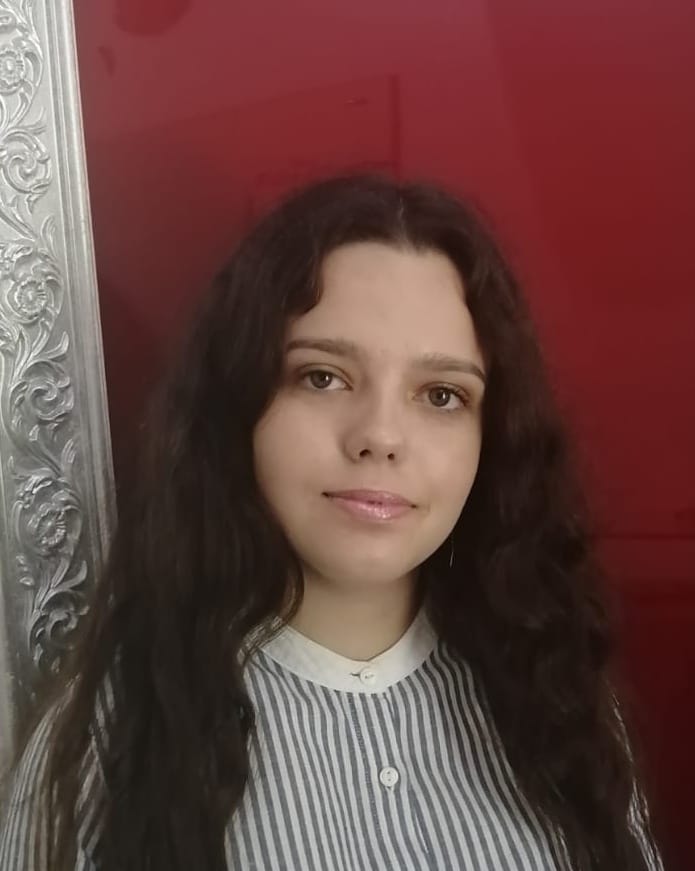 Семейное положение:Не замужемМесто жительства:     г. Хабаровск., ул. Ясная. д 6а.Телефон:89626795140E-mail:   Golubevans0202@mail.ru ЦЕЛЬ:Мастер парикмахер. Хочу найти работу где я смогу реализовать навыки обучения парикмахерскому искусству. Имею образование парикмахра-стилиста.Период обученияНазвание учебного учрежденияСпециальность/профессия01.09.2018-30.06.2022Краевое государственное автономное профессиональное образовательное учреждение "Хабаровский технологический колледж" Технология парикмахерского искусства Опыт работы,Практика: Парикмахерская «Пчёлка»Данные о курсовых и дипломных работах: 01.01.-Проектирования женских стрижек на базе прогресии с окрашиванием.03.03.-Содание коллекции исторических причесок под девизом «Начала прошлого века»Диплом – Создание коллекции причёсок под девизом «Театр»Профессиональные навыки: Стрижки мужские, женские, окрашивание ,прически.Дополнительные навыки: Навыки пк.Личные качества:Доброжелательная, ответственная, целеустремлённая, коммуникабельная. 